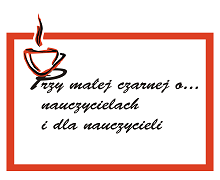 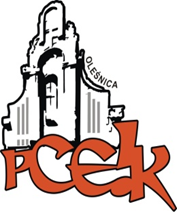 Powiatowe Centrum Edukacji i Kultury w Oleśnicyzapraszanauczycieli języków obcych i edukacji wczesnoszkolnejna spotkanie  pt. „Przy małej czarnej o … metodzie SITA  w nauczaniu języków obcych”w dniu  10 października 2018 r. o godz. 17.00Uczestnicy spotkania:wymienią się doświadczeniami zawodowymi,dyskutują na temat nowoczesnych metod nauczania stosowanych w nauce języków obcych,poznają praktyczne aspekty stosowania Metody SITA w nauce języka obcego na poziomie edukacji wczesnoszkolnej i klas IV-VIII.Animatorki spotkania:Informacje dotyczące Animatorek oraz idei spotkań nauczycieli  zamieszczone są na stronie PCEiK  w zakładce:„Przy małej czarnej o… nauczycielach i dla nauczycieli”Relacja ze spotkania będzie zamieszczana na stronie internetowej PCEiK w Oleśnicyoraz w publikacji podsumowującej cały cykl (wydanej w czerwcu 2019r.).Zgłoszenia telefoniczne pod numerem: 71 314 01 72Odpłatność:nauczyciele z placówek oświatowych prowadzonych przez Miasta i Gminy, które podpisały z PCEiK porozumienie dotyczące doskonalenia zawodowego nauczycieli na 2018 rok oraz z placówek prowadzonych przez Starostwo Powiatowe w Oleśnicy –  bezpłatnienauczyciele z placówek oświatowych prowadzonych przez Miasta i Gminy, które nie podpisały z PCEiK porozumienia dotyczącego doskonalenia zawodowego nauczycieli na 2018 rok, nauczyciele z placówek niepublicznych  –  50 złKarolina SkoczylasTemat: Metoda SITA w klasach IV-VIIIAnna Pinkosz                                                  Temat:   Metoda SITA                                                                    w edukacji wczesnoszkolnej